Swyddfa Comisiynydd Heddlu a Throsedd Gogledd Cymru 	                Cyllideb y Swyddfa 	 Mae'r Comisiynydd Heddlu a Throsedd wedi cymeradwyo cyllideb ei swyddfa ar gyfer blwyddyn ariannol 2024/2025 fel £1,206,921, ynghyd â chyllideb ar gyfer Cyfraniadau Cymru Gyfan sef £68,491 a chyllideb net ar gyfer comisiynu sef £2.033m.  Mae’r gyllideb o £1,206,921 ar gyfer Swyddfa’r Comisiynydd Heddlu a Throsedd, ynghyd â chyfraniadau Cymru gyfan o £68,491 gyfwerth â 0.64% o’r gyllideb gyflawn a osodwyd ar gyfer 2024/2025. 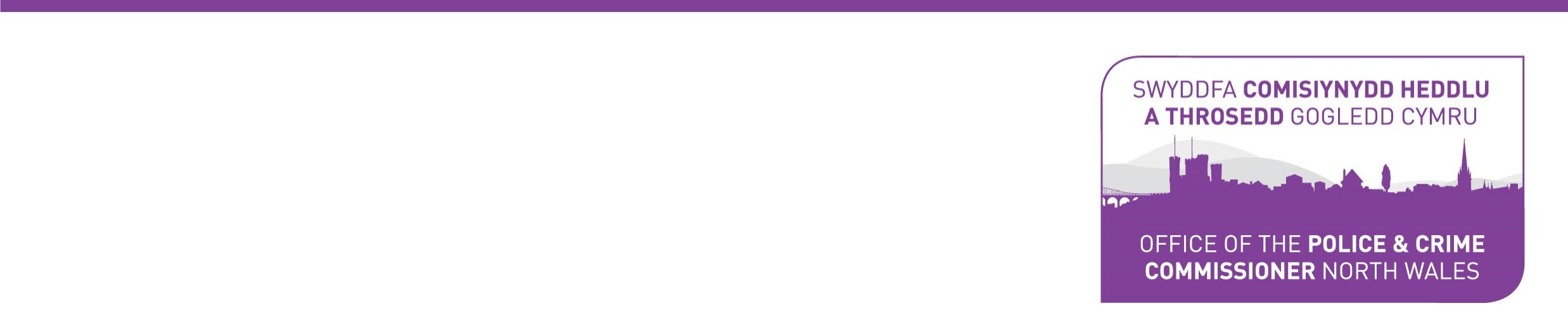 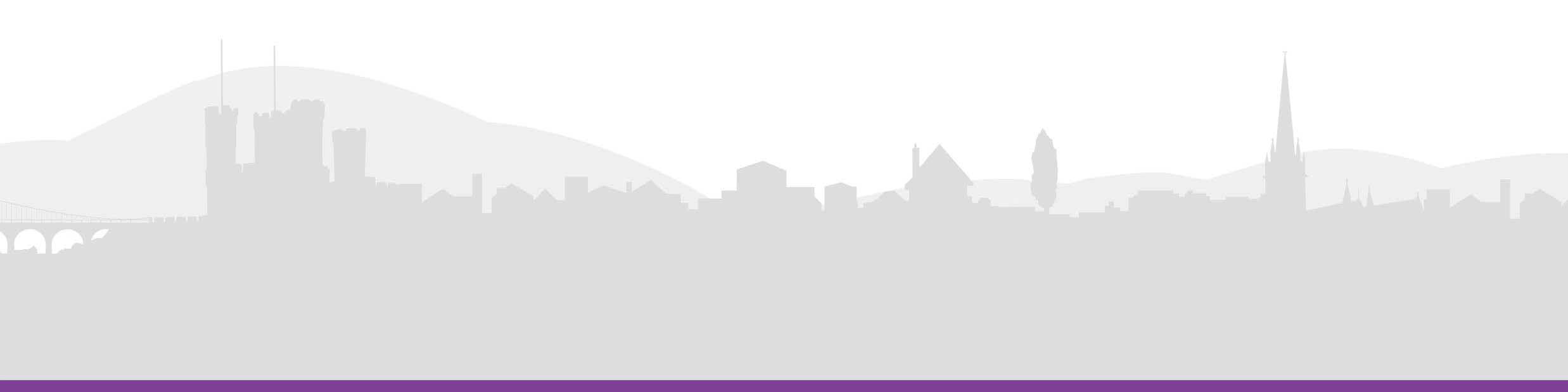 Mae’r gyllideb wedi’i dyrannu o ran meysydd penodol fel y’i nodwyd isod ar gyfer 2024/2025 a bydd yn cael ei monitro’n fisol. Bydd taliadau anfonebau dros £500 yn cael eu cyhoeddi bob mis.  CYLLIDEB SCHTh 2024/2025 Swyddfa £'000 Cyfraniadau Cymru Gyfan £'000 Comisiynu £'000 Cyfanswm £'000 Costau Staffio a Gweithwyr 893100993Eiddo 3 3 Lwfansau cludiant, teithio, cynhaliaeth a phresenoldeb 2020Cyflenwadau a Gwasanaethau 29168359Cronfa Diogelwch Cymunedol (yn cynnwys Cyllid Grant Penodol) 5,3895,389Grantiau Allanol a Dderbyniwyd (3,456)(3,456) CYFANSWM 1,207682,0333,308